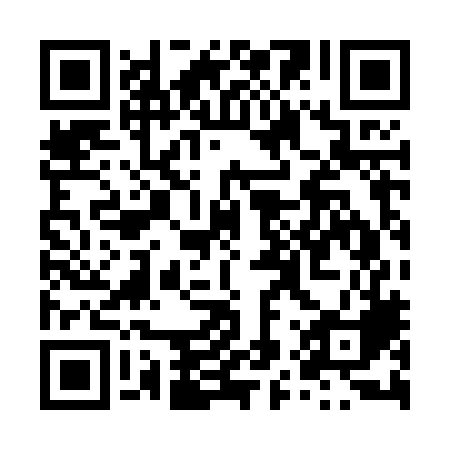 Ramadan times for Saburi, EstoniaMon 11 Mar 2024 - Wed 10 Apr 2024High Latitude Method: Angle Based RulePrayer Calculation Method: Muslim World LeagueAsar Calculation Method: HanafiPrayer times provided by https://www.salahtimes.comDateDayFajrSuhurSunriseDhuhrAsrIftarMaghribIsha11Mon4:244:246:3812:214:006:066:068:1212Tue4:204:206:3512:214:026:086:088:1513Wed4:174:176:3312:214:046:106:108:1814Thu4:144:146:3012:214:066:136:138:2015Fri4:114:116:2712:204:086:156:158:2316Sat4:074:076:2412:204:106:176:178:2617Sun4:044:046:2112:204:126:206:208:2818Mon4:014:016:1812:194:146:226:228:3119Tue3:573:576:1512:194:166:246:248:3420Wed3:543:546:1212:194:176:276:278:3721Thu3:503:506:1012:194:196:296:298:4022Fri3:473:476:0712:184:216:316:318:4323Sat3:433:436:0412:184:236:336:338:4624Sun3:393:396:0112:184:256:366:368:4925Mon3:363:365:5812:174:266:386:388:5226Tue3:323:325:5512:174:286:406:408:5527Wed3:283:285:5212:174:306:436:438:5828Thu3:243:245:4912:164:326:456:459:0129Fri3:203:205:4612:164:336:476:479:0430Sat3:163:165:4412:164:356:496:499:0731Sun4:124:126:411:165:377:527:5210:111Mon4:084:086:381:155:387:547:5410:142Tue4:044:046:351:155:407:567:5610:173Wed4:004:006:321:155:427:597:5910:214Thu3:563:566:291:145:438:018:0110:245Fri3:513:516:261:145:458:038:0310:286Sat3:473:476:241:145:478:058:0510:327Sun3:423:426:211:145:488:088:0810:358Mon3:383:386:181:135:508:108:1010:399Tue3:333:336:151:135:528:128:1210:4310Wed3:283:286:121:135:538:158:1510:47